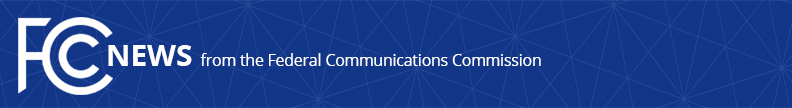 Media Contact: Jamie Susskind, (202) 418-2293Jamie.Susskind@fcc.govFor Immediate ReleaseSTATEMENT OF COMMISSIONER BRENDAN CARROn Doreen Bogdan-Martin Election to ITU LeadershipWASHINGTON, November 1, 2018—“Congratulations to Doreen Bogdan-Martin on her election as Director of the ITU’s Telecommunication Development Bureau.  This is great news, as her election provides the U.S. with a voice in ITU leadership for the first time in three decades.  Her expertise and leadership skills will help expand connectivity around the world.”###Office of Commissioner Brendan Carr: (202) 418-2200ASL Videophone: (844) 432-2275TTY: (888) 835-5322Twitter: @BrendanCarrFCCwww.fcc.gov/about/leadership/brendan-carrThis is an unofficial announcement of Commission action.  Release of the full text of a Commission order constitutes official action.  See MCI v. FCC, 515 F.2d 385 (D.C. Cir. 1974).